Мастер – класс педагога высшей категорииБондарь Людмилы Николаевны.Тема: «Мы едем в зоопарк»Цель: обобщить и систематизировать представления детей о животных в нашей стране и других странах; воспитывать культуру поведения; закрепить умение соблюдать правила безопасности в общественных местах.Материалы к занятию: иллюстрации с изображением животных разных стран; кубики для клеток, лист бумаги, маркеры; пособие по ознакомлению с окружающим миром для детей 4-5 лет, цветные карандаши.В основе занятия лежит игра, в процессе которой дети моделировали реальные и вымышленные ситуации в созданном ими мире, исследовали их и усваивали важнейшие закономерности устройства окружающего мира. При этом воспитатель не рассказывала  детям жизни животных. Задавая вопросы, пробуждающие фантазию и творчество детей, педагог  незаметно руководила детьми, побуждая их самостоятельно открывать окружающий мир и его закономерности.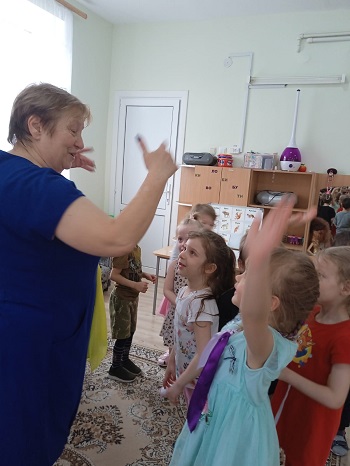 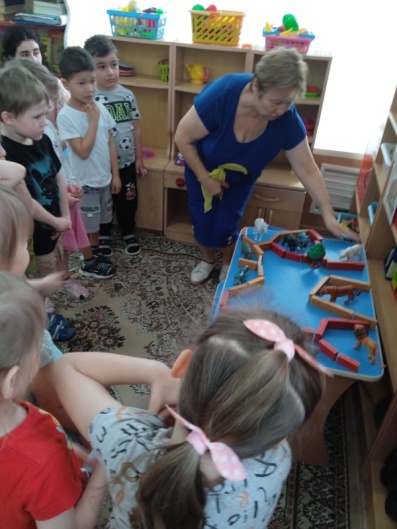 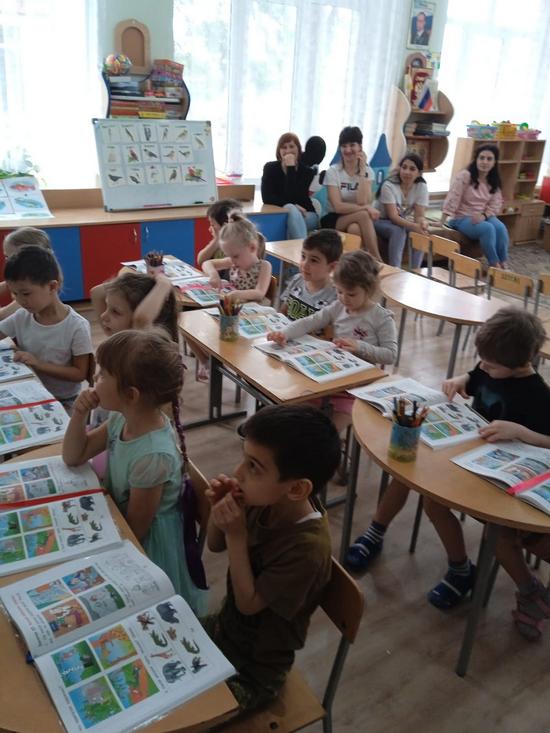 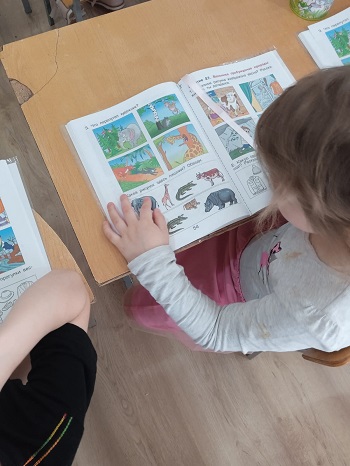 